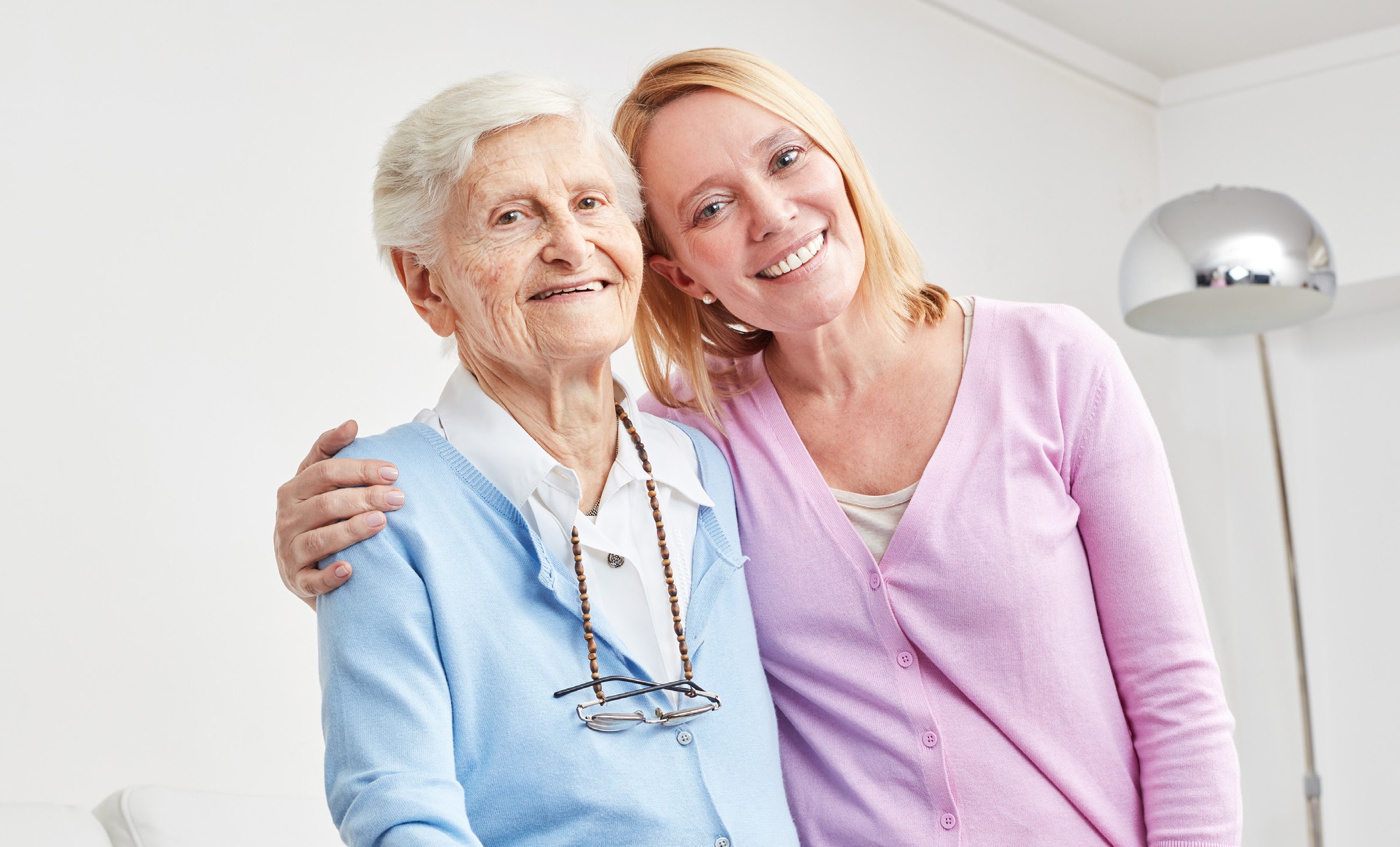 Start your career in care today and join one of Australia’s fastest growing industries. The CHC33015 Certificate III in Individual Support (Ageing and Disability) is a nationally recognised qualification providing you with the skills and knowledge needed to gain entry level employment in a range of care and support roles.If you are wanting to study part time and in a flexible way due to family, work or financial commitments we are offering this qualification issuing a combination of trainer led and self-directed online delivery combined with some face to face workshops.QualificationCHC33015 Certificate III in Individual Support (Ageing and Disability)Duration22 weeks (including work placement)Course DeliveryFlexible delivery including Online and face to face practical workshopsStart DateOctober 25th, 2021LocationHobartWork PlacementSTEPS will arrange for you to complete your required work placement in an aged care facility and disability service. All students are required to complete 4 weeks work placement in order to receive their qualification.*Students are responsible for any transport required for work placement.This training is subsidised by the Department of State Growth, Tasmania. This course is free for participants meeting the eligibility requirements.During your course you will be provided with:Work PlacementNational Police Check*Satisfactory results of a National Police Check is required for work placementLanguage, literacy and numeracy support along with other learning support will be provided to students to assist with their studies.The CHC33015 Certificate III in Individual Support will provide you with the qualifications to help you start an exciting career in Aged and Disability Care. Employment opportunities may include work in the following areas:Residential Aged CareDisability SectorHome and Community CareRespite CarePersonal CareAnd a range of other care and assistive rolesSTEPS Education & Training offer training solutions that meet real local market needs. Our courses are designed in consultation with local employers to improve our students’ employment opportunities and on the job skills.Our highly qualified trainers bring hands on industry experience to their role allowing you to feel confident that you are gaining the best workplace preparation possible.Successful completion of a Language, Literacy and Numeracy (LLN) IndicatorClear Federal Police Check and eligibility with working with vulnerable people cardHave a home internet connection and computer with webcamHave adequate digital literacy skills to participate in online learningCheck with your Hobart office for more informationYou may be eligible for credit towards your qualification based on previous workplace skills or study. Contact us to find out if you are eligible at individualsupport@stepsgroup.com.auFor more information about this course or to enrol phone us on 1300 131 965 or email individualsupport@stepsgroup.com.auCore Units:Core Units:HLTWHS002Follow safe work practices for direct client careHLTAAP001Recognise Healthy Body SystemsCHCCCS015Provide Individualized SupportCHCLEG001Work Legally and EthicallyCHCCOM005Communicate and Work in Health or Community ServicesCHCCCS023Support independence and wellbeingCHCDIV001Work with diverse people